§13705.  Phase-in of requirementsThe requirements of this chapter apply to all school administrative units beginning in the 2017-2018 school year.  In the 2014-2015 school year, each unit shall develop a system that meets the standards of this chapter, in collaboration with teachers, principals, administrators, school board members, parents and other members of the public.  In the 2015-2016 school year, each unit shall operate as a pilot project the system developed in the 2014-2015 school year by applying it in one or more of the schools in the unit or by applying it without using results in any official manner or shall employ other means to provide information to enable the unit to adjust the system prior to the first year of full implementation.  In the 2016-2017 school year, each unit shall operate as a pilot project the system developed in the 2014-2015 school year by applying it to all of the schools and applicable staff in the unit.  At the end of the 2016-2017 school year, units may modify the system approved in the 2015-2016 school year.  The modified system must meet the standards of this chapter.  Nothing in this section prohibits a unit from fully implementing the system earlier than the 2017-2018 school year.  [PL 2015, c. 405, §1 (AMD).]SECTION HISTORYPL 2011, c. 635, Pt. A, §3 (NEW). PL 2015, c. 18, §1 (AMD). PL 2015, c. 405, §1 (AMD). The State of Maine claims a copyright in its codified statutes. If you intend to republish this material, we require that you include the following disclaimer in your publication:All copyrights and other rights to statutory text are reserved by the State of Maine. The text included in this publication reflects changes made through the First Regular and First Special Session of the 131st Maine Legislature and is current through November 1, 2023
                    . The text is subject to change without notice. It is a version that has not been officially certified by the Secretary of State. Refer to the Maine Revised Statutes Annotated and supplements for certified text.
                The Office of the Revisor of Statutes also requests that you send us one copy of any statutory publication you may produce. Our goal is not to restrict publishing activity, but to keep track of who is publishing what, to identify any needless duplication and to preserve the State's copyright rights.PLEASE NOTE: The Revisor's Office cannot perform research for or provide legal advice or interpretation of Maine law to the public. If you need legal assistance, please contact a qualified attorney.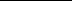 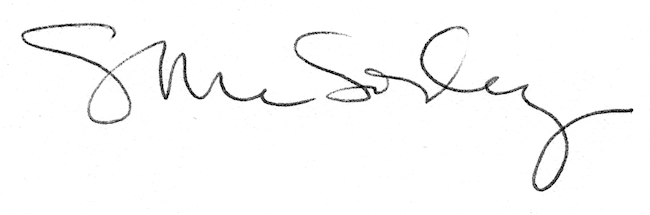 